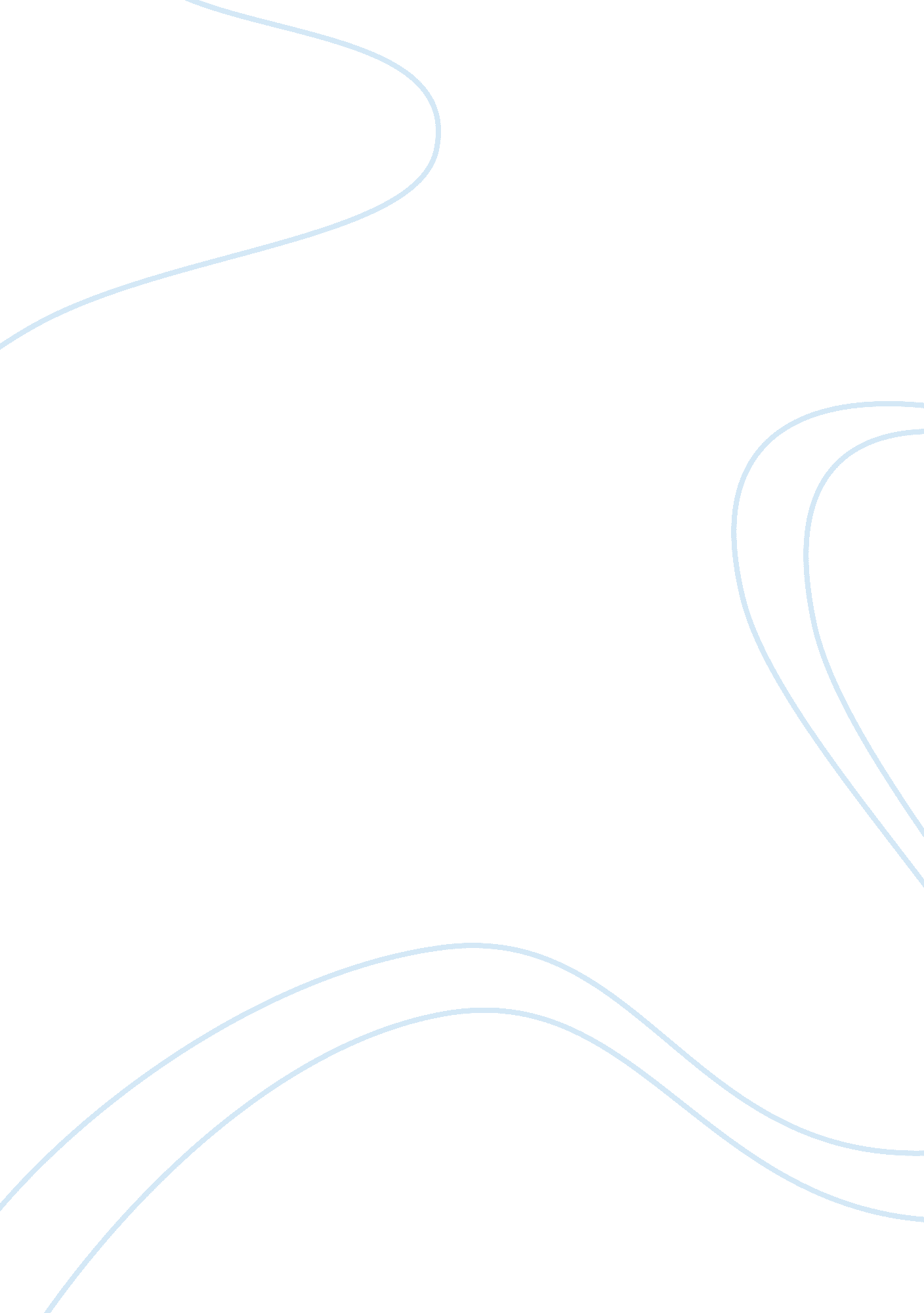 The problems that world hunger bringsBusiness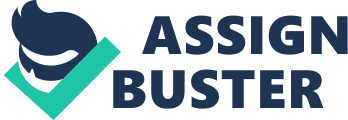 Because of world hunger, many children die every day. Poverty leads to starvation because people cannot buy food without money. Overeating and wasting food here in America does not help with this problem. By donating food, we can give people a meal so that they do not starve. The purpose of this essay is to show how world hunger is caused, and how we can put an end to it. When people are laid off of work, they cannot get money, so they become poor. While poor, they do not have enough money, and they can’t purchase food. Also, they would commit any crime to get food. Without money, people often steal food or starve to death. Here in America, many people waste food. Because of this, not everyone gets food. They leave nothing for others. We can prevent this by donating non-perishable foods, such as canned vegetables or macaroni and cheese in a box to those who need it. People do not have to give a lot of food, but they should give something. In Catching Fire, after Katniss and Peeta won the 74th annual “ Hunger Games,” they went to a victory party in the Capitol. At this party, there is a lot of good food, so they try to eat a lot of it. Apart from this, they are informed by Peeta’s stylists that they can drink a liquid that can cause them to vomit so that they can eat more. They are wasting food that others can eat, and this shows too how people in our own society do not think about people other than themselves. In the end, people suffer from starvation because of poverty. Also, wasting food here leaves no food for others. We can stop this by donating food to people who need the food. Finally, we should not waste as much food as we do to prevent starvation and crimes. 